Anmälan till GrannsamverkanJag/vi anmäler oss till GrannsamverkanLämna lappen i föreningens brevlåda på Folkparksvägen 178Namn Namn  Namn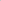 LägenhetLägenhetLägenhetMobilMobilMobilE-post  E-post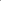  E-post